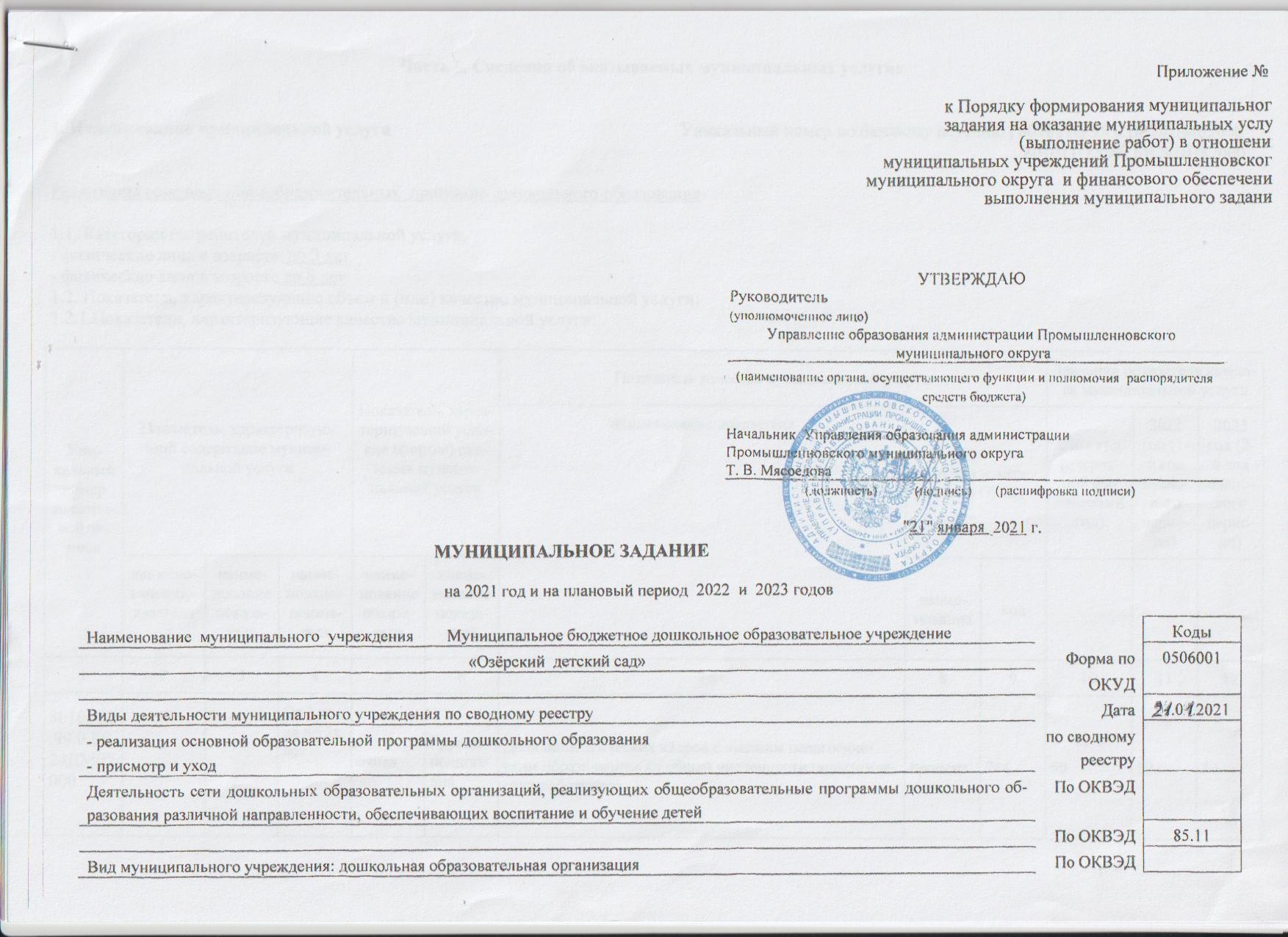 Приложение № 1к Порядку формирования муниципального задания на оказание муниципальных услуг (выполнение работ) в отношении муниципальных учреждений Промышленновскогомуниципального округа  и финансового обеспечения выполнения муниципального заданияЧасть 1. Сведения об оказываемых муниципальных услугах1. Наименование муниципальной услуги                                                               Уникальный номер по базовому перечню│801011О.99.0.БВ24ДМ62000                                                                                                                                                                                                                    801011О.99.0.БВ24ДН82000 Реализация основных общеобразовательных  программ  дошкольного образования                      1.1. Категории потребителей муниципальной услуги: - физические лица в возрасте  до 3 лет                                                                                              - физические лица в возрасте до 8 лет1.2. Показатели, характеризующие объем и (или) качество муниципальной услуги:1.2.1.Показатели, характеризующие качество муниципальной услуги:Допустимые   (возможные)   отклонения   от     установленных    показателей     качества муниципальной    услуги,    в    пределах     которых     муниципальное      задание считается выполненным (процентов)    - 10.1.2.2. Показатели, характеризующие объем муниципальной услуги:Допустимые    (возможные)    отклонения    от    установленных    показателей     объема муниципальной    услуги,    в    пределах     которых    муниципальное       задание считается выполненным (процентов)  - 10.1.3.Нормативные правовые акты,  устанавливающие размер платы (цену, тариф)  либо  порядок ее (его) установления:1.4. Порядок оказания муниципальной услуги1.4.1. Нормативные правовые акты, регулирующие порядок оказания муниципальной услуги1.4.2. Порядок информирования потенциальных потребителей муниципальной услуги:2. Наименование услуги:                                                                                                                                               Уникальный номер по базовому перечню                                                                                                                                                                                                                                                                                                                                                                                                              853211О.99.0.БВ19АБ88000|Присмотр и уход 2.1. Категории потребителей: - обучающиеся, за исключением детей - инвалидов и инвалидов2.2. Показатели, характеризующие объем и (или) качество услуги                                                                                                                                                                                                                                                                                                                                                                                                                                                                                                       2.2.1. Показатели, характеризующие качество услуги:Допустимые  (возможные)  отклонения  от  установленных   показателей   качества работы,   в   пределах    которых    муниципальное   задание   считается   выполненным(процентов) – 10.2.2.2. Показатели, характеризующие объем услуги:Допустимые  (возможные)  отклонения  от  установленных   показателей   качества работы,   в   пределах    которых    муниципальное   задание   считается   выполненным(процентов) – 10.Часть 2. Сведения о выполняемых  работах1.Наименование работы                                                                                                                                         Уникальный номер по базовому перечню                                                                                                                                                                                   932900.Р.45.1.01840001000Организация досуга детей, подростков и молодежи2.1. Категории потребителей - Обучающиеся, за исключением детей - инвалидов и инвалидов2.2. Показатели, характеризующие объем и (или) качество работы:2.2.1. Показатели, характеризующие качество работы:Допустимые  (возможные)  отклонения  от  установленных   показателей   качества работы,   в   пределах    которых    муниципальное   задание   считается   выполненным(процентов) – 10.2.2.2. Показатели, характеризующие объем работы:Допустимые  (возможные)  отклонения  от  установленных   показателей   качества работы,   в   пределах    которых    муниципальное   задание   считается   выполненным(процентов) – 10.Часть 3. Прочие сведения о муниципальном заданииОснования для досрочного прекращения выполнения муниципального задания2. Иная   информация,  необходимая     для   выполнения  (контроля за выполнением)муниципального задания -3. Порядок контроля за выполнением муниципального задания4. Требования к отчетности о выполнении муниципального задания4.1. Периодичность представления отчетов о выполнении муниципального задания 1 раз в год4.2. Сроки представления отчетов о выполнении муниципального задания до 01.02.2021 г.4.3. Иные требования к отчетности о выполнении муниципального задания - нет5. Иные показатели, связанные с выполнением муниципального задания - нетУТВЕРЖДАЮУТВЕРЖДАЮРуководитель Руководитель (уполномоченное лицо)                                                                   (уполномоченное лицо)                                                                   Управление образования администрации Промышленновского муниципального округаУправление образования администрации Промышленновского муниципального округа(наименование органа, осуществляющего функции и полномочия  распорядителя средств бюджета)(наименование органа, осуществляющего функции и полномочия  распорядителя средств бюджета)Начальник  Управления образования администрации   Промышленновского муниципального округа                                                                                                                                                        Т. В. МясоедоваНачальник  Управления образования администрации   Промышленновского муниципального округа                                                                                                                                                        Т. В. Мясоедова(должность)           (подпись)       (расшифровка подписи)(должность)           (подпись)       (расшифровка подписи)"21" января ."21" января .                                                 МУНИЦИПАЛЬНОЕ ЗАДАНИЕ            на 2021	год и на плановый период  2022  и  2023 годовНаименование  муниципального  учреждения        Муниципальное бюджетное дошкольное образовательное учреждение Коды«Озёрский  детский сад»Форма по 0506001ОКУДВиды деятельности муниципального учреждения по сводному рееструДата21.01.2021- реализация основной образовательной программы дошкольного образования- присмотр и уход по сводному рееструДеятельность сети дошкольных образовательных организаций, реализующих общеобразовательные программы дошкольного образования различной направленности, обеспечивающих воспитание и обучение детей По ОКВЭДПо ОКВЭД85.11Вид муниципального учреждения: дошкольная образовательная организация                              По ОКВЭДУникальный номер реестровой записиПоказатель, характеризующий содержание муниципальной услугиПоказатель, характеризующий содержание муниципальной услугиПоказатель, характеризующий содержание муниципальной услугиПоказатель, характеризующий условия (формы) оказания муниципальной услугиПоказатель, характеризующий условия (формы) оказания муниципальной услугиПоказатель качества муниципальной услугиПоказатель качества муниципальной услугиПоказатель качества муниципальной услугиЗначение показателя качества муниципальной услугиЗначение показателя качества муниципальной услугиЗначение показателя качества муниципальной услугиУникальный номер реестровой записиПоказатель, характеризующий содержание муниципальной услугиПоказатель, характеризующий содержание муниципальной услугиПоказатель, характеризующий содержание муниципальной услугиПоказатель, характеризующий условия (формы) оказания муниципальной услугиПоказатель, характеризующий условия (формы) оказания муниципальной услугинаименование показателяединица измерения по ОКЕИединица измерения по ОКЕИ2021 год (очередной финансовый год)2022 год (1-й год планового периода)2023 год (2-й год планового периода)Уникальный номер реестровой записинаименование показателянаименование показателянаименование показателянаименование показателянаименование показателянаименование показателянаименованиекод123456789101112801011О.99.0.БВ24ДМ62000801011О.99.0.БВ24ДН82000От 1 года до 3х летОт 3х лет до 8 леточнаяГруппа полного дняДоля педагогических кадров с высшим педагогическим образованием от общей численности педагогических работниковпроцент744505050801011О.99.0.БВ24ДМ62000801011О.99.0.БВ24ДН82000От 1 года до 3х летОт 3х лет до 8 леточнаяГруппа полного дняПроцент обоснованных жалоб потребителей на качество оказания услугипроцент744000801011О.99.0.БВ24ДМ62000801011О.99.0.БВ24ДН82000От 1 года до 3х летОт 3х лет до 8 леточнаяГруппа полного дняУдовлетворенность потребителей качеством  предоставляемых услугпроцент744100100100Уникальный номер реестровой записиПоказатель, характеризующий содержание муниципальной услугиПоказатель, характеризующий содержание муниципальной услугиПоказатель, характеризующий содержание муниципальной услугиПоказатель, характеризующий условия (формы) оказания муниципальной услугиПоказатель, характеризующий условия (формы) оказания муниципальной услугиПоказатель объема муниципальной услугиПоказатель объема муниципальной услугиПоказатель объема муниципальной услугиЗначение показателя объема муниципальной услугиЗначение показателя объема муниципальной услугиЗначение показателя объема муниципальной услугиСреднегодовой размер платы (цена, тариф)Среднегодовой размер платы (цена, тариф)Среднегодовой размер платы (цена, тариф)Уникальный номер реестровой записиПоказатель, характеризующий содержание муниципальной услугиПоказатель, характеризующий содержание муниципальной услугиПоказатель, характеризующий содержание муниципальной услугиПоказатель, характеризующий условия (формы) оказания муниципальной услугиПоказатель, характеризующий условия (формы) оказания муниципальной услугинаименование показателяединица измерения по ОКЕИединица измерения по ОКЕИ2021 год (очередной финансовый год)2022 год (1-й год планового периода)2023 год (2-й год планового периода)2021 год (очередной финансовый год)2022 год (1-й год планового периода)2023 год (2-й год планового периода)Уникальный номер реестровой записинаименование показателянаименование показателянаименование показателянаименование показателянаименование показателянаименование показателянаименованиекод2021 год (очередной финансовый год)2022 год (1-й год планового периода)2023 год (2-й год планового периода)2021 год (очередной финансовый год)2022 год (1-й год планового периода)2023 год (2-й год планового периода)123456789101112131415Число обучающихсяЧеловек (чел)792202020000Число человеко-дней обученияЧеловеко-день (чел.дн)540436043604360000Нормативный правовой актНормативный правовой актНормативный правовой актНормативный правовой актНормативный правовой актвидпринявший органдатаномернаименование12345ПостановлениеАдминистрация Промышленновского муниципального района 03.07.2019г.№778-ПО внесении изменений в постановление администрации Промышленновского муниципального района от 14.02.2017 №130-П «Об утверждении «Порядка исчисления, установления ,изменения и взимания размера платы, взимаемой с родителей (законных представителей) за присмотр и уход за детьми, посещающими образовательные организации, реализующие образовательную программу дошкольного образования в бюджетных, автономных организациях Промышленновского муниципального района» (в редакции постановлений от 09.03.2017 №216-П, от 26.09.2017 №1098-П, 13.04.2018 №428-П)ПриказУправление образования администрации Промышленновского муниципального органа14.01.2021г.№15«Об установлении максимального размера родительской платы за присмотр и уход за детьми в дошкольных учреждениях».1. Закон РФ от 29.12.2012г. № 273-ФЗ «Об образовании в РФ»2. Закон Кемеровской области от 5 июля 2013 года №86-ОЗ  "Об образовании"3. Закон Кемеровской области от 12.07.2006г.  № 95-ОЗ «Об установлении нормативов обеспечения государственных гарантий прав граждан на получение общедоступного и бесплатного дошкольного, начального общего, основного общего, среднего (полного) общего образования, а также дополнительного образования в общеобразовательных учреждениях посредством выделения субвенций местным бюджетам»4. Устав Муниципального бюджетного дошкольного образовательного учреждения «Озёрский детский сад  » от 05.02.2020г.5.Постановление администрации Промышленновского муниципального  района от 30.05.2011 года № 722 –П «О создании муниципального бюджетного дошкольного образовательного учреждения  «Озёрский детский сад »6.Лицензия на осуществление образовательной деятельности рег.№14331 от 07.03.2014г. 7. Правила противопожарного режима в Российской Федерации, утвержденные постановлением Правительства Российской Федерации от 25 апреля .  №  390Способ информированияСостав размещаемой информацииЧастота обновления информации123Информация в сети ИнтернетНа сайте учреждения размещается информация, определенная постановление Правительства РФ от 10 июля . N 582По мере измененияИнформирование при личном  или  телефонном обращенииСотрудники учреждения в ходе приема в образовательное учреждение и во время работы учреждения в случае личного обращения потребителей, во время работы учреждения по телефону предоставляют необходимые сведения и разъяснения об оказываемой муниципальной услуги. По мере обращенияИнформация в помещениях учрежденияВ помещениях на информационных стендах размещаются:- информация о лицензии  учреждения;- информация об оказываемых услугах;- информация о часах приема руководителя и телефонах образовательного учреждения по вопросам получения услуг учреждения;- расписание учебных занятий, режим дня;- информация о наименовании, адресе и телефонах вышестоящего органа управления образованием;- информация об адресе сайта в сети Интернет, на котором размещается информация о деятельности учрежденияПо мере измененияИнформация во внешних источникахИнформация в средствах массовой информацииПо мере измененияУникальный номер реестровой записиПоказатель, характеризующий содержание работы (по справочникам)Показатель, характеризующий содержание работы (по справочникам)Показатель, характеризующий содержание работы (по справочникам)Показатель, характеризующий условия (формы) выполнения работы (по справочникам)Показатель, характеризующий условия (формы) выполнения работы (по справочникам)Показатель качества работыПоказатель качества работыПоказатель качества работыЗначение показателя качества работыЗначение показателя качества работыЗначение показателя качества работыУникальный номер реестровой записиПоказатель, характеризующий содержание работы (по справочникам)Показатель, характеризующий содержание работы (по справочникам)Показатель, характеризующий содержание работы (по справочникам)Показатель, характеризующий условия (формы) выполнения работы (по справочникам)Показатель, характеризующий условия (формы) выполнения работы (по справочникам)наименование показателяединица измерения по ОКЕИединица измерения по ОКЕИ2021 год (очередной финансовый год)2022 год (1-й год планового периода)2023 год (2-й год планового периода)Уникальный номер реестровой записинаименование показателянаименованиекодУникальный номер реестровой записинаименование показателянаименование показателянаименование показателянаименование показателянаименование показателянаименование показателянаименованиекод1234567891011128532110.99.0.БВ19АА88000Обучающиеся, за исключением детей - инвалидов и инвалидовГруппа полного дняПроцент обоснованных жалоб потребителейпроцент7440008532110.99.0.БВ19АА88000Обучающиеся, за исключением детей - инвалидов и инвалидовГруппа полного дняПоказатель заболеваемости воспитанников на одного ребенка (отношение числа вновь возникших заболеваний (с впервые установленным диагнозом) к средней численности воспитанников.процент7441010108532110.99.0.БВ19АА88000Обучающиеся, за исключением детей - инвалидов и инвалидовГруппа полного дняКоличество потребителей, получивших услугуединица642202020Уникальный номер реестровой записиПоказатель, характеризующий содержание муниципальной услугиПоказатель, характеризующий содержание муниципальной услугиПоказатель, характеризующий содержание муниципальной услугиПоказатель, характеризующий условия (формы) оказания муниципальной услугиПоказатель, характеризующий условия (формы) оказания муниципальной услугиПоказатель объема муниципальной услугиПоказатель объема муниципальной услугиПоказатель объема муниципальной услугиЗначение показателя объема муниципальной услугиЗначение показателя объема муниципальной услугиЗначение показателя объема муниципальной услугиСреднегодовой размер платы (цена, тариф)Среднегодовой размер платы (цена, тариф)Среднегодовой размер платы (цена, тариф)Уникальный номер реестровой записиПоказатель, характеризующий содержание муниципальной услугиПоказатель, характеризующий содержание муниципальной услугиПоказатель, характеризующий содержание муниципальной услугиПоказатель, характеризующий условия (формы) оказания муниципальной услугиПоказатель, характеризующий условия (формы) оказания муниципальной услугинаименование показателяединица измерения по ОКЕИединица измерения по ОКЕИ2021 год (очередной финансовый год)2022 год (1-й год планового периода)2023 год (2-й год планового периода)2021 год (очередной финансовый год)2022 год (1-й год планового периода)2023 год (2-й год планового периода)Уникальный номер реестровой записинаименование показателянаименование показателянаименование показателянаименование показателянаименование показателянаименование показателянаименованиекод2021 год (очередной финансовый год)2022 год (1-й год планового периода)2023 год (2-й год планового периода)2021 год (очередной финансовый год)2022 год (1-й год планового периода)2023 год (2-й год планового периода)1234567891011121314158532110.99.0.БВ19АБ88000Обучающиеся, за исключением детей - инвалидов и инвалидовГруппа полного дняЧисло обучающихсяЧеловек (чел)7922020201444144414448532110.99.0.БВ19АБ88000Обучающиеся, за исключением детей - инвалидов и инвалидовГруппа полного дняЧисло человеко-дней обученияЧеловеко-день (чел.дн)540436043604360                                                                                                144414441444Уникальный номер реестровой записиПоказатель, характеризующий содержание работы (по справочникам)Показатель, характеризующий содержание работы (по справочникам)Показатель, характеризующий содержание работы (по справочникам)Показатель, характеризующий условия (формы) выполнения работы (по справочникам)Показатель, характеризующий условия (формы) выполнения работы (по справочникам)Показатель качества работыПоказатель качества работыПоказатель качества работыЗначение показателя качества работыЗначение показателя качества работыЗначение показателя качества работыУникальный номер реестровой записиПоказатель, характеризующий содержание работы (по справочникам)Показатель, характеризующий содержание работы (по справочникам)Показатель, характеризующий содержание работы (по справочникам)Показатель, характеризующий условия (формы) выполнения работы (по справочникам)Показатель, характеризующий условия (формы) выполнения работы (по справочникам)наименование показателяединица измерения по ОКЕИединица измерения по ОКЕИ2021год (очередной финансовый год)2022 год (1-й год планового периода)2023 год (2-й год планового периода)Уникальный номер реестровой записинаименование показателянаименованиекодУникальный номер реестровой записинаименование показателянаименование показателянаименование показателянаименование показателянаименование показателянаименование показателянаименованиекод123456789101112932900.Р.45.1.01840001000Физические лицаГруппа полного дняКоличество обоснованных жалоб на не качество предоставления работыШтука (шт)796000Уникальный номер реестровой записиПоказатель, характеризующий содержание муниципальной услугиПоказатель, характеризующий содержание муниципальной услугиПоказатель, характеризующий содержание муниципальной услугиПоказатель, характеризующий условия (формы) оказания муниципальной услугиПоказатель, характеризующий условия (формы) оказания муниципальной услугиПоказатель объема муниципальной услугиПоказатель объема муниципальной услугиПоказатель объема муниципальной услугиЗначение показателя объема муниципальной услугиЗначение показателя объема муниципальной услугиЗначение показателя объема муниципальной услугиСреднегодовой размер платы (цена, тариф)Среднегодовой размер платы (цена, тариф)Среднегодовой размер платы (цена, тариф)Уникальный номер реестровой записиПоказатель, характеризующий содержание муниципальной услугиПоказатель, характеризующий содержание муниципальной услугиПоказатель, характеризующий содержание муниципальной услугиПоказатель, характеризующий условия (формы) оказания муниципальной услугиПоказатель, характеризующий условия (формы) оказания муниципальной услугинаименование показателяединица измерения по ОКЕИединица измерения по ОКЕИ2021 год (очередной финансовый год)2022 год (1-й год планового периода)2023 год (2-й год планового периода)2021 год (очередной финансовый год)2022 год (1-й год планового периода)2023 год (2-й год планового периода)Уникальный номер реестровой записинаименование показателянаименование показателянаименование показателянаименование показателянаименование показателянаименование показателянаименованиекод2021 год (очередной финансовый год)2022 год (1-й год планового периода)2023 год (2-й год планового периода)2021 год (очередной финансовый год)2022 год (1-й год планового периода)2023 год (2-й год планового периода)123456789101112131415932900.Р.45.1.01840001000Физические лицаГруппа полного дняКоличество мероприятий в годШтука (шт)796101010000Основание для прекращенияПункт, часть, статья и реквизиты нормативно – правового акта1.Ликвидация  или реорганизация учрежденияст. 22 Закона РФ «Об образовании», уставФорма контроляПериодичностьФедеральные органы исполнительной власти, осуществляющие контроль за выполнением муниципального задания123Плановые выездные (инспекционные) проверкиКомплексные и тематические проверки  не чаще 2 раз в годУправление образования администрации Промышленновского  муниципального округаКамеральные проверкиНе чаще 2 раз годУправление образования администрации Промышленновского муниципального округа                                     ФормаПериодичностьОрганы  местного самоуправления, осуществляющие контроль за выполнением муниципального заданияОтчет об исполнении муниципального заданияГодовая,  1 раз в годУправление образования администрации Промышленновского муниципального округа  Финансовое управление по Промышленновскому  муниципальному округу